Периодическое, бесплатное печатное издание нормативных актов Благовещенского Сельсовета,утвержденное Благовещенским сельским Советом депутатов Ирбейского района от 23.11.2005 года № 11  от  13.10.2023Благовещенский  сельский Совет депутатовИрбейского  района Красноярского краяРЕШЕНИЕ12.10.2023 г.                           с. Благовещенка            	 	       № 29       Об объявлении конкурса по отбору кандидатов на должность главы Благовещенского сельсовета Ирбейского района. Руководствуясь частями 2.1, 6 статьи 36 Федерального закона от 06.10.2003 № 131-ФЗ «Об общих принципах организации местного самоуправления в Российской Федерации», статьями 8, 38 Устава Благовещенского сельского Совета депутатов, Положением о порядке проведения конкурса по отбору кандидатов на должность главы Благовещенского сельсовета Ирбейского района утвержденного решением Благовещенского сельского Совета депутатов от 19.07.2023г. №19, Благовещенский сельский Совет депутатов, РЕШИЛ:1.Объявить конкурс по отбору кандидатов на должность главы Благовещенского сельсовета Ирбейского района.2. Назначить проведение конкурса по отбору кандидатов на должность главы Благовещенского сельсовета Ирбейского района на 24 ноября 2023 в 10 часов 00 минут по адресу: Красноярский край, Ирбейский район, с. Благовещенка, ул. Трактовая, 9а. помещение 3.3. Уведомить  главу Ирбейского района О.В. Леоненко об объявлении конкурса по отбору кандидатов на должность главы Благовещенского сельсовета Ирбейского района Красноярского края и о начале формирования конкурсной комиссии.4. Утвердить текст объявления о приеме документов от кандидатов согласно Приложению 1.5. Определить ответственным за прием документов от кандидатов, их регистрацию, а также организационное обеспечение работы конкурсной комиссии Щербинину Наталью Николаевну, заместителя главы Благовещенского сельсовета Ирбейского района.    6.Назначить членов конкурсной комиссии от органов местного самоуправления согласно приложению 2 к настоящему решению.7. Порядок проведения конкурса, перечень необходимых для участия в конкурсе документов опубликованы в печатном издании «Вестник Благовещенского сельсовета», размещены на сайте администрации сельсовета https://blagovest-24.ru/    8. Настоящее решение вступает в силу в день, следующий за днем его официального опубликования в печатном издании «Вестник Благовещенского сельсовета».     И.О. председатель совета депутатов                                    И.В.Ушакова     Глава сельсовета                                                                    Д.Л.ГуменкоПриложение 1 к решению Благовещенского сельского Совета депутатов №29  от12.10.2023 г.Объявление о проведении конкурса по отбору кандидатов на должность главы Благовещенского сельсовета Ирбейского района.Благовещенский сельский Совет депутатов объявляет о начале приема документов от граждан, желающих принять участие в конкурсе по отбору кандидатов на должность главы Благовещенского сельсовета Ирбейского района.Конкурс по отбору кандидатов на должность главы Благовещенского сельсовета Ирбейского района состоится 24 ноября 2023 года в 10-00 часов.Место проведения конкурса: с. Благовещенка, ул. Трактовая, 9а, помещение 3.Условия конкурса:Для участия в конкурсе кандидат представляет следующие документы:	1) личное заявление на участие в конкурсе (Приложение 1);	2) собственноручно заполненную и подписанную анкету  с приложением фотографий 4 х ., 3 шт. (Приложение  2);	3) паспорт или заменяющий его документ;	4) документы, подтверждающие профессиональное образование, стаж работы и квалификацию (при наличии):	- документ о профессиональном образовании;	- трудовую книжку (при наличии) или сведения о трудовой деятельности, предусмотренные в соответствии со статьей 66.1 Трудового кодекса Российской Федерации, за исключением случая, если трудовая (служебная) деятельность ранее не осуществлялась;5) документ, подтверждающий представление Губернатору Красноярского края сведений о доходах, об имуществе и обязательствах имущественного характера, полученных кандидатом, его супругой (супругом), несовершеннолетними детьми, в соответствии с законом Красноярского края от 19.12.2017 № 4-1264 «О представлении гражданами, претендующими на замещение муниципальных должностей, должности главы (руководителя) местной администрации по контракту, и лицами, замещающими указанные должности, сведений о доходах, расходах, об имуществе и обязательствах имущественного характера и проверке достоверности и полноты таких сведений».Сведения представляются по утвержденной Указом Президента Российской Федерации от 23.06.2014 № 460 «Об утверждении формы справки о доходах, расходах, об имуществе и обязательствах имущественного характера и внесении изменений в некоторые акты Президента Российской Федерации» форме справки.6) справку о наличии (отсутствии) судимости и (или) факта уголовного преследования либо о прекращении уголовного преследования по форме, утвержденной административным регламентом Министерства внутренних дел Российской Федерации по предоставлению государственной услуги по выдаче справок о наличии (отсутствии) судимости и (или) факта уголовного преследования либо о прекращении уголовного преследования, утвержденным приказом МВД России.7) справку о наличии (отсутствии) привлечения к административной ответственности за совершение административных правонарушений, предусмотренных статьями 20.3 и 20.29 Кодекса об административных правонарушениях Российской Федерации.Также подаются копии документов, указанных в подпунктах 3 и 4 настоящего пункта.По желанию кандидата им могут быть представлены документы о дополнительном профессиональном образовании, о присвоении ученой степени, ученого звания, о награждении наградами и присвоении почетных званий и иные документы, характеризующие его личность, профессиональную подготовку.Представленные кандидатом сведения, при наличии поступившей письменной информации от органов государственной власти и местного самоуправления, их должностных лиц, организаций, граждан, содержащей факты, свидетельствующие о представленных недостоверных сведений, подлежат проверке в порядке, установленном действующим законодательством.Вышеуказанные документы, кандидат предоставляет лично с  13 октября 2023 года по 16 ноября 2023 года в администрацию Благовещенского сельсовета, по адресу: Красноярский край, Ирбейский район, с. Благовещенка, ул. Трактовая, 9а, помещение 3. Прием документов осуществляет заместитель главы Благовещенского сельсовета Щербинина Наталья Николаевна, ежедневно в рабочие дни с  08.00 до 17.00 часов. Обеденный перерыв – с 12.00 ч до 13.00 ч.                  В субботу прием документов осуществляется с 10.00 до 12.00 часов. Выходной день:   воскресенье, документы не принимаются. Телефон для справок 8(39174)34-2-60.В качестве конкурсного задания кандидат представляет разработанную им программу действий, направленную на улучшение социально-экономической ситуации в муниципальном образовании (далее - Программа).Программа обязательно должна содержать:1) оценку текущего социально-экономического состояния муниципального образования;2) описание основных социально-экономических проблем муниципального образования; 3) комплекс предлагаемых кандидатом мер, направленных на улучшение социально-экономического положения и решение основных проблем муниципального образования;4) предполагаемую структуру местной администрации;5) предполагаемые сроки реализации Программы.Программа подписывается кандидатом и представляется Комиссии в день проведения конкурса.Программа должна быть прошита, листы пронумерованы. Программа представляется в запечатанном и подписанном гражданином конверте с указанием количества документов и листов в конверте. Программа представляется объемом до двадцати страниц машинописного текста гарнитурой шрифта Times New Roman размера 14.Кандидат не допускается к участию в конкурсе в случае:а) не достижения на день проведения конкурса возраста 21 года;б) наличия у него ограничений пассивного избирательного права для избрания выборным должностным лицом местного самоуправления установленных статьей 4 Федерального закона от 12.06.2002 года № 67-ФЗ «Об основных гарантиях избирательных прав и права на участие в референдуме граждан Российской Федерации»;в) признания гражданина ограниченно дееспособным решением суда, вступившим в законную силу;г) в случае непредставления или несвоевременного представления документов для участия в конкурсе, указанных в подпунктах 1-3 и 5 (в части документа, подтверждающего представление сведений Губернатору Красноярского края)  и 6 пункта 3.1 настоящего Положения, представления их не в полном объеме или не по формам, утвержденным  Положением. Иные условия и порядок проведения конкурса, формы необходимых для участия в конкурсе документов утверждены решением Благовещенского сельского Совета депутатов от 19.07.2023г. №19 «Об утверждении Положения о порядке проведения конкурса по отбору кандидатур на должность главы Благовещенского сельсовета Ирбейского района Красноярского края» Которое размещено в сети интернет на официальном сайте администрации Благовещенского сельсовета: https://blagovest-24.ru/    и в печатном издании Благовещенского сельсовета «Вестник Благовещенского сельсовета» С Положение также можно ознакомиться в администрации Благовещенского сельсовета, по адресу: Красноярский край, Ирбейский район, с. Благовещенка, ул. Трактовая, 9а, помещение 3.Члены конкурсной комиссии по проведению конкурсаПо отбору кандидата на должность главы муниципального образованияБлаговещенский сельсовет Ирбейского района Красноярского краяУшакава Ирина ВладимировнаГусев Михаил СергеевичКариев Азат Бахытжаевич663667, Красноярский край, Ирбейский район, с. Благовещенка,  ул. Трактовая, д.9а, тираж- 10  экземпляровПриложение 2 к решению Благовещенского сельского Совета депутатов №29  от 12.10.2023 г.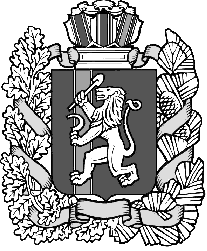 